Esicia omentata: polpette di carne al vino rosso INGREDIENTI: vitella,maiale,vino rosso,uovo,mollica di pane,pepe,bacche di ginepro.Fonte:Apicio,De Re Coquinaria 1.7ILLUSTRERÒ IN MODO MOLTO SEMPLICE COME HO ESEGUITO LA RICETTA DI APICIO.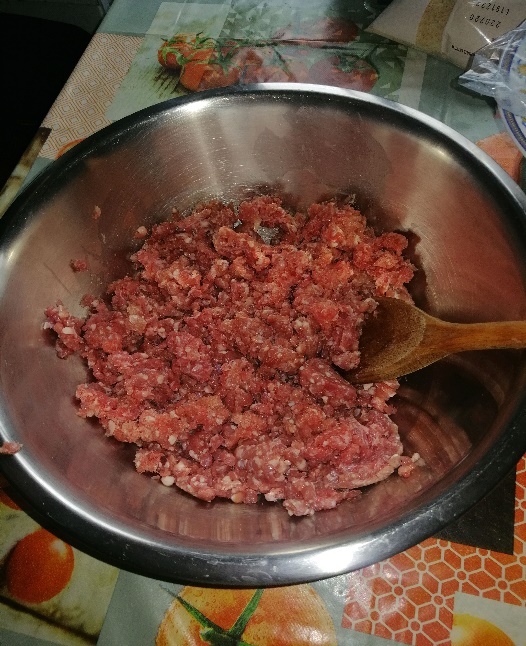 In una bastardella media mettere la carne macinata di vitello e di maiale poi amalgamarla tutta insieme.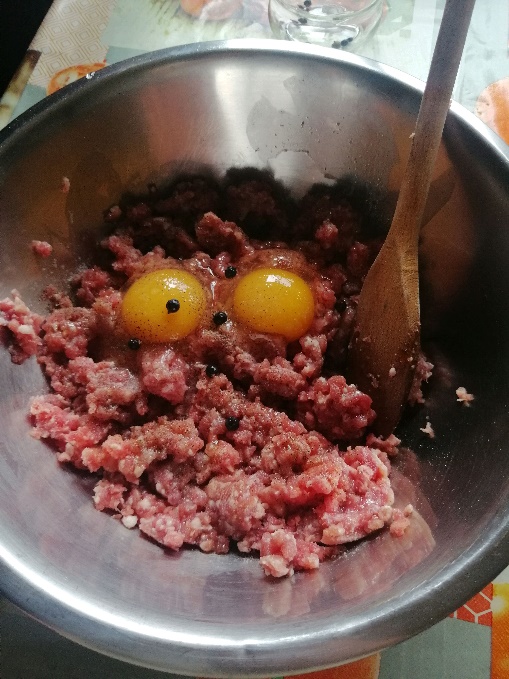  Aggiungere le uova,le bacche di ginepro,il pepe.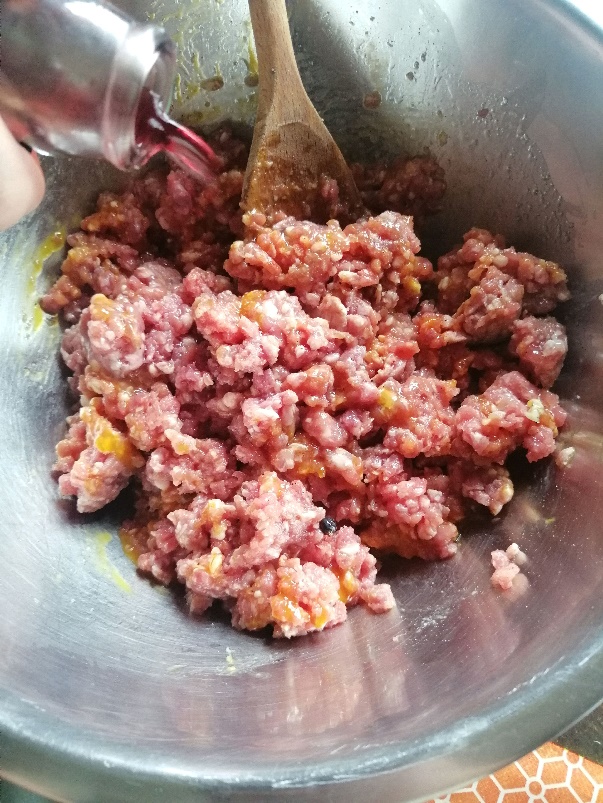 Dopo aver amalgamato tutto, aggiungere il vino rosso.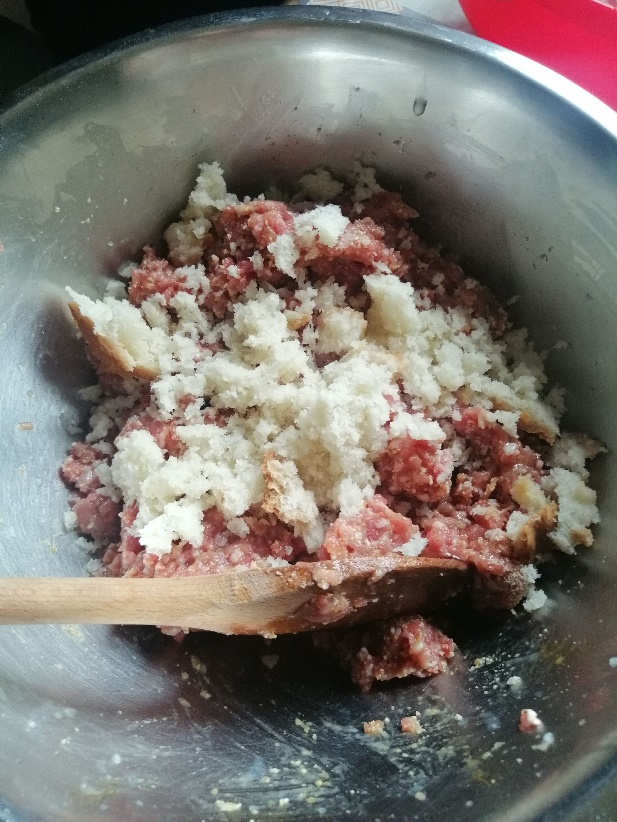 Aggiungere la mollica del pane e di nuovo amalgamare.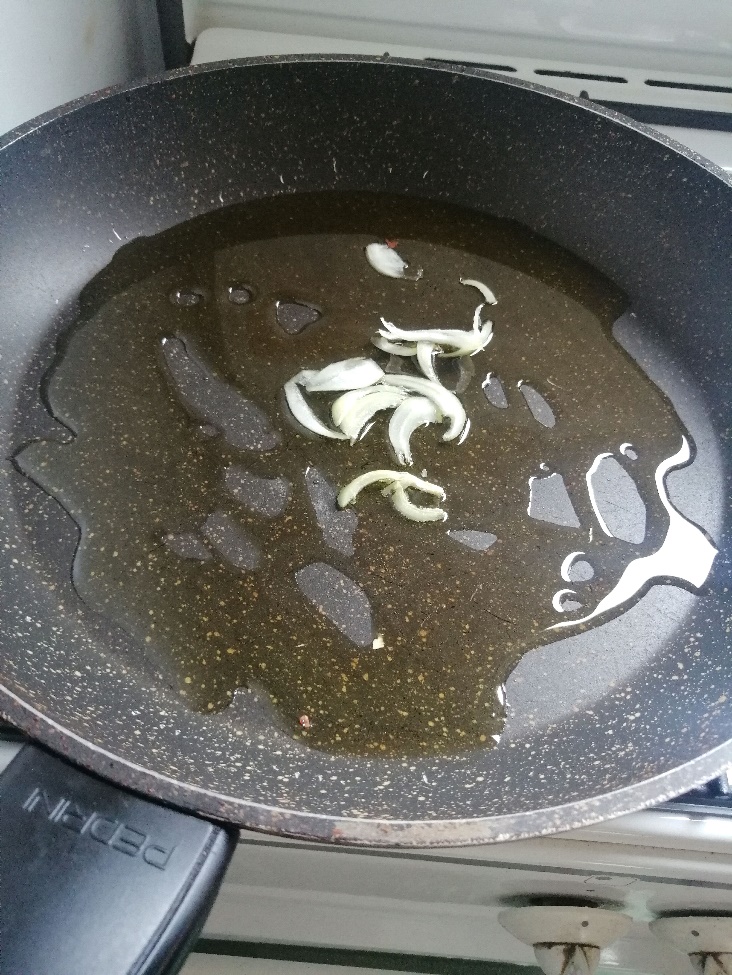 Su una padella aggiungere l'olio di oliva e far soffriggere la cipolla.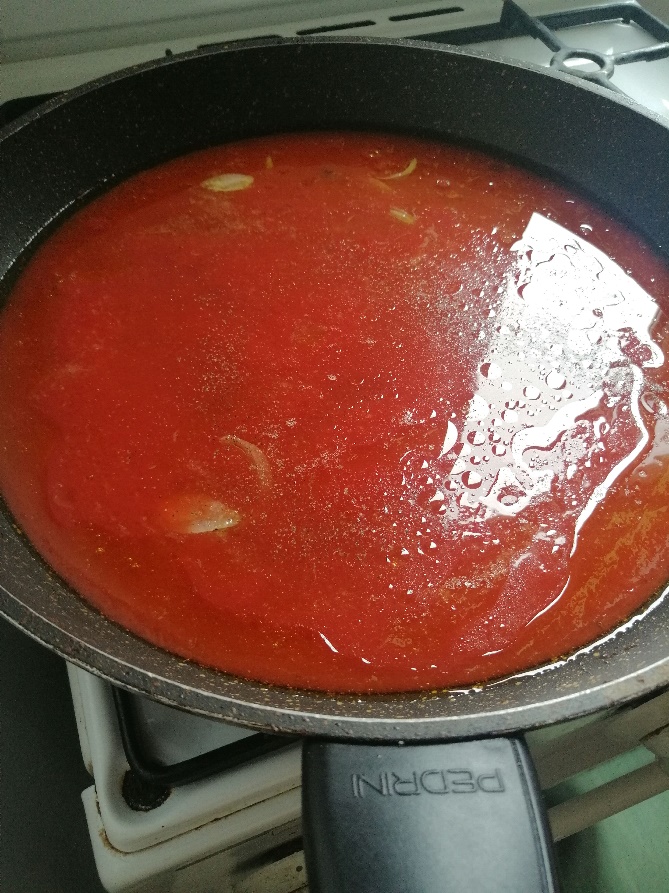 Dopodiché aggiungere la salsa di pomodoro.Mentre il pomodoro si riscalda con la carne che abbiamo condito, andiamo a formare delle palline che poi metteremo sulla padella a cuocere.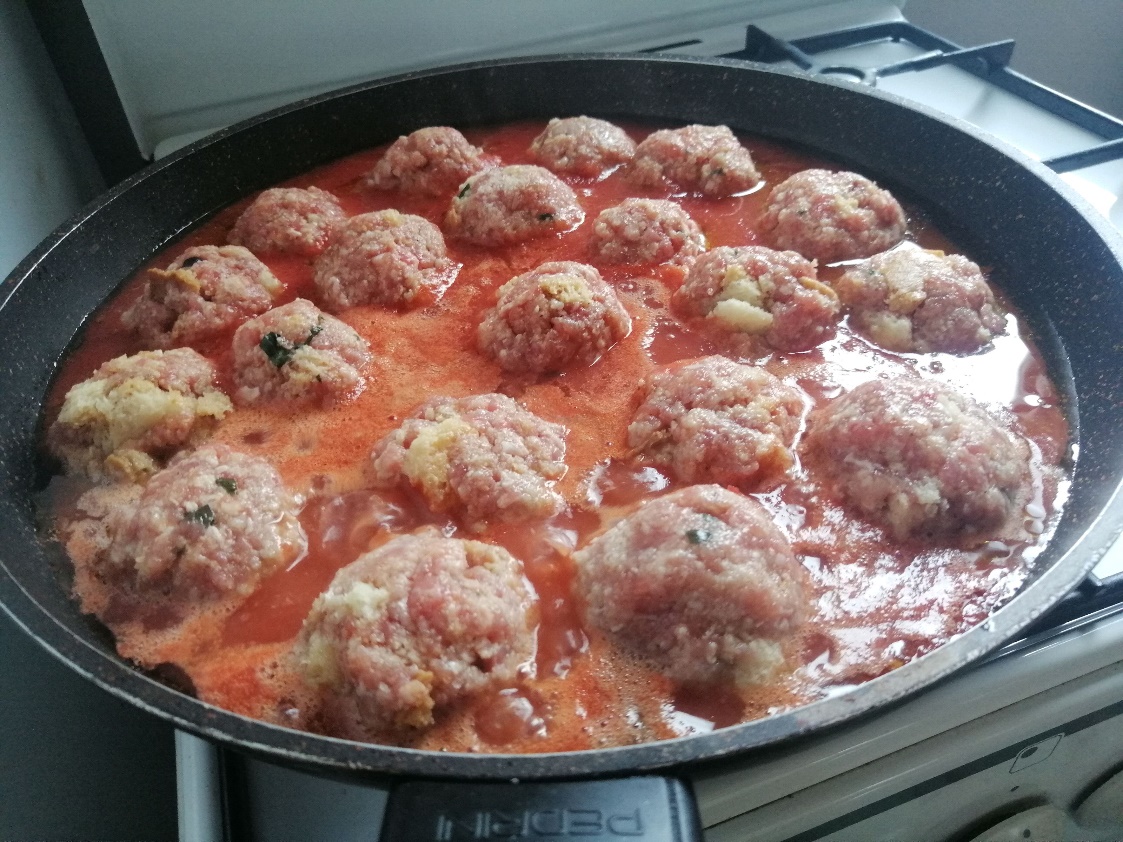 Far cuocere per 30 minuti.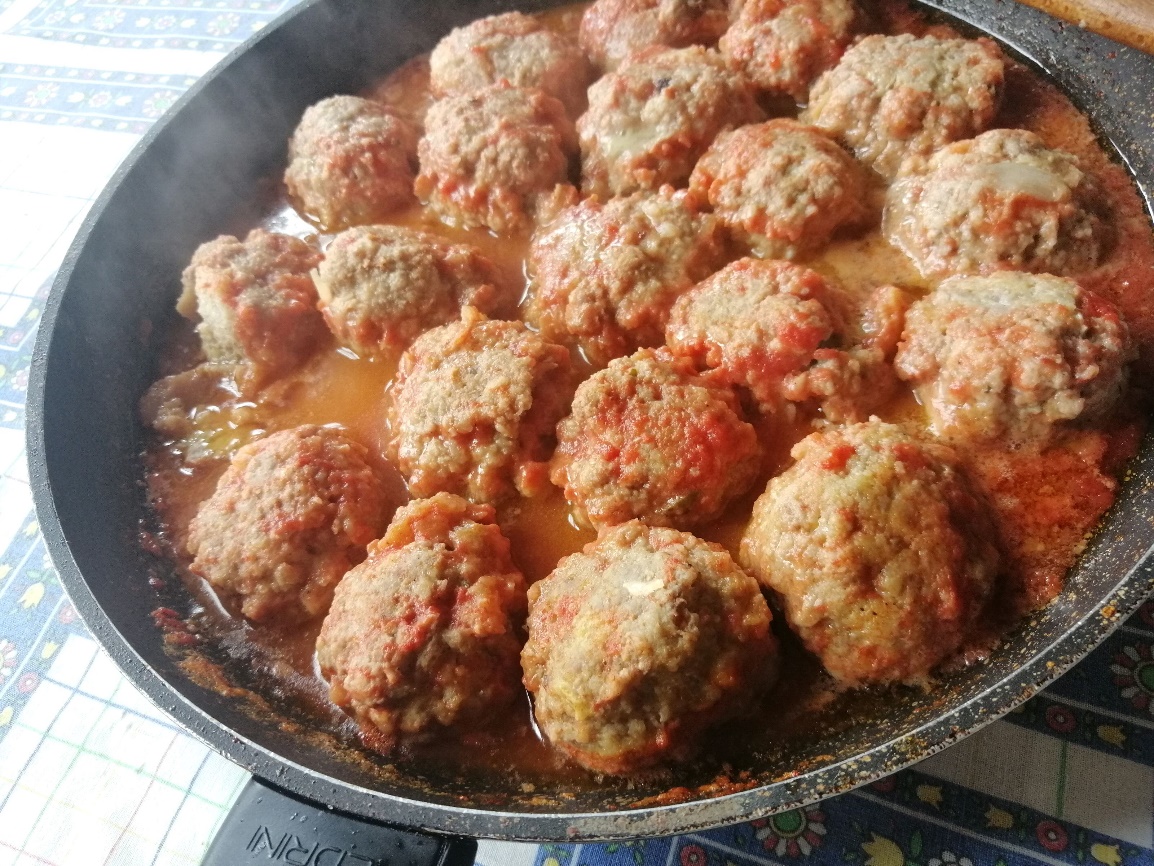 Dovranno raggiungere questo colore per essere cotte.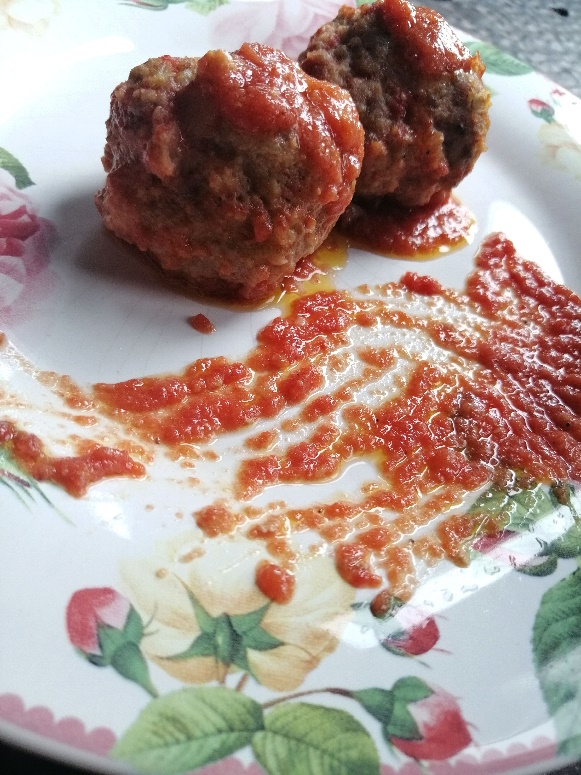 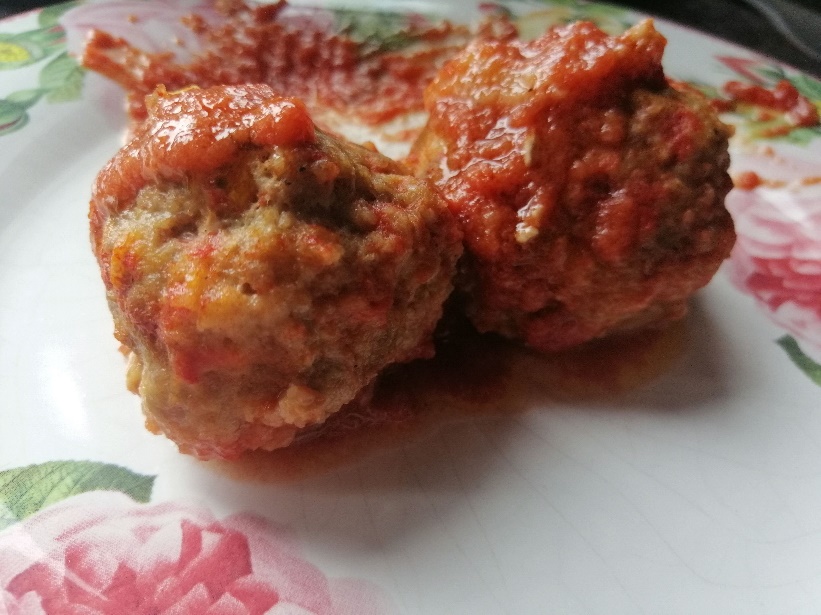 Impiattare come si preferisce.